Российская ФедерацияРеспублика ХакасияАлтайский районНовомихайловского сельсоветаРАСПОРЯЖЕНИЕ02 февраля 2023 г.	                                                                     № 5с. НовомихайловкаО возврате денежных средствВ связи с исполнением контракта № 1/2022 от 11.11.2022 года текущий ремонт кровли и фасада здания Администрации общества с ограниченной ответственностью «Авега» в установленный срок:1. Вернуть денежные средства, поступившие в бюджет муниципального образования Новомихайловский сельсовет по платежному поручению № 176 от 11 ноября 2022 года в сумме 52144 (пятьдесят две тысячи сто сорок четыре) рубля,  22 копейки на счет общества с ограниченной ответственностью «Авега».2. Контроль исполнения настоящего распоряжения возложить на главного бухгалтера Н.А. Гейль.Глава Новомихайловского сельсовета                                              П.А. Лавринов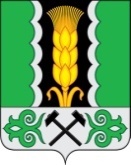 